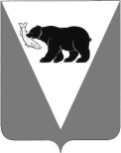 ПОСТАНОВЛЕНИЕАДМИНИСТРАЦИИ УСТЬ–БОЛЬШЕРЕЦКОГО МУНИЦИПАЛЬНОГО РАЙОНА от 26.11.2019 №_456                                                             В соответствии с Федеральным законом от 17.07.1999 № 178-ФЗ «О государственной социальной помощи», со статьей 179 Бюджетного кодекса Российской Федерации и в целях улучшения организации оказания материальной помощи лицам, находящихся в трудной жизненной ситуации, проживающих в Усть-Большерецком муниципальном районе, Администрация Усть-Большерецкого муниципального района ПОСТАНОВЛЯЕТ:1. Внести в приложение № 1 «Порядок оказания материальной помощи гражданам, находящимся в трудной жизненной ситуации, проживающим в Усть-Большерецком муниципальном районе» к постановлению Администрации Усть-Большерецкого муниципального района от 25.10.2018 № 435 следующие изменения:1) часть 1.2. изложить в следующей редакции:«1.2. В настоящем порядке используются следующие основные понятия:- материальная помощь - предоставление гражданам, находящимся в трудной жизненной ситуации, проживающим в Усть-Большерецком муниципальном районе (далее - граждане) денежных средств на цели, предусмотренные частью 1.3 настоящего Порядка;- трудная жизненная ситуация - ситуация, объективно нарушающая жизнедеятельность гражданина, возникшая в результате происшествий и обстоятельств, угрожающих жизни и здоровью гражданина, которые повлекли, либо могут повлечь за собой нарушение условий жизнедеятельности, значительные материальные потери (инвалидность, неспособность к самообслуживанию в связи с преклонным возрастом, болезнью, сиротство, потеря кормильца, безнадзорность, малообеспеченность, безработица, отсутствие определенного места жительства, конфликты и жестокое обращение в семье, одиночество, пожар, потоп, смерть близкого родственника и т.п.), которую он не может преодолеть самостоятельно, и требующая немедленного оказания помощи.»;2) дополнить пункт 2 части 1.12 после слов «…указанных в части 2.2 настоящего Порядка» словами:«за исключением случаев, указанных в п. 11 части 2.2.»;3) часть 1.13. изложить в следующей редакции:«1.13. В случае принятия Комиссией решения об оказании материальной помощи Отдел в течение 5 рабочих дней со дня поступления средств на эти цели осуществляет перечисление денежных средств на счёт, указанный заявителем или почтовым переводом через учреждения и организации, осуществляющие доставку денежных средств в соответствии с заключенными Соглашениями.»;4) пункт 11 части 2.2. изложить в следующей редакции:«11) заявление о причине невозможности предоставления документов, перечисленных в настоящем пункте (для граждан, утративших документы, удостоверяющие личность; освободившихся из мест лишения свободы и другие случаи).»;5) дополнить частью 2.3.1:«2.3.1. В исключительных случаях (возникновение трудной жизненной ситуации в течение года неоднократно) по решению Комиссии материальная помощь может быть оказана более одного раза в год.»;6) дополнить пункт 2 части 2.4 после слов «…в текущем году за оказанием материальной помощи» следующими словами:«за исключением  случаев, указанных в части 2.3.1;»;7) дополнить часть 2.4 пунктом 8:«8) отказ в предоставлении документов, указанных в части 2.6.»;8) дополнить часть 2.4 пунктом 9:«9) отсутствие финансовых средств, предназначенных для выплаты материальной помощи»9) дополнить частью 2.6:«2.6. В целях обеспечения целевого расходования выделенных средств Комиссия вправе: 1) в месячный срок после предоставления материальной помощи потребовать от заявителя документальный отчёт (товарные, кассовые чеки, акты приёма работ, договоры на оказание услуг и т.п.) об их использовании. Отказ заявителя представить отчёт об использовании выделенных средств может являться основанием для отказа в предоставлении материальной помощи в дальнейшем;2) перечислить денежные средства непосредственно на расчётный счёт продавца или поставщика товаров и (или) услуг (запрашиваемых заявителем). В этом случае заявитель обязан предоставить реквизиты продавца (поставщика товаров и (или) услуг) Комиссии.»2. Аппарату Администрации Усть-Большерецкого муниципального района опубликовать настоящее постановление в еженедельной районной газете «Ударник» и разместить на официальном сайте Администрации Усть-Большерецкого муниципального района в информационно-телекоммуникационной сети «Интернет».3. Настоящее постановление вступает в силу после дня его официального  опубликования и распространяется на правоотношения, возникающие с 01.10.2019.4. Контроль за исполнением настоящего постановления оставляю за собой.И.о. Главы Усть-Большерецкогомуниципального района                                                                                          Б.Б.КвиткоПодготовил: Начальник ОСПН Администрации Усть-Большерецкого муниципального района Гончаров А.Г.Согласовано:Начальник ОСПН                                                                                     А.Г.Гончаров                                                                                                                                                 Руководитель Аппарата Администрации                                              Г.И.КисельниковИ.о. начальника правового отдела                                                          Ю.П.ЛеоненкоРазослать:  ОСПНОпубликовать:  - на официальном сайте Администрации УБМР;                            - в газете «Ударник»О внесении изменений в приложение № 1 Постановления Администрации Усть-Большерецкого муниципального района от 25.10.2018 № 435